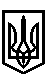 ТРОСТЯНЕЦЬКА СІЛЬСЬКА РАДАСТРИЙСЬКОГО РАЙОНУ ЛЬВІВСЬКОЇ ОБЛАСТІХІІІ сесія VІІІ скликанняР І Ш Е Н Н Я                  2021 року                                 с. Тростянець		                                    ПРОЄКТПро затвердження проєкту землеустрою щодовідведення земельної ділянки для індивідуального садівництва та передачу її у власність Чухрай О.В.за межами населеного пункту с. Луб’яна  Розглянувши заяву Чухрай О.В. про затвердження проєкту землеустрою щодо відведення земельної ділянки для індивідуального садівництва за межами населеного пункту с. Луб’яна та передачу її у власність, враховуючи висновок постійної комісії сільської ради з питань земельних відносин, будівництва, архітектури, просторового планування, природних ресурсів та екології, відповідно до статей 12, 81, 118, 121, 122, 186  Земельного Кодексу України,  пункту 34 частини першої статті 26 Закону України «Про місцеве самоврядування в Україні»,  сільська радав и р і ш и л а:            1. Затвердити проєкт землеустрою щодо відведення Чухрай Олександру Васильовичу земельної ділянки ІКН 4623081200:16:000:0041 площею 0,12 га для індивідуального садівництва за межами населеного пункту с. Луб’яна.            2. Передати безоплатно у приватну власність Чухрай Олександру Васильовичу земельну ділянку ІКН 4623081200:16:000:0041 площею 0,12 га для індивідуального садівництва за межами населеного пункту с. Луб’яна.            3. Контроль за виконанням рішення покласти на постійну комісію сільської ради з питань земельних відносин, будівництва, архітектури, просторового планування, природних ресурсів та екології  (голова комісії І Соснило).Сільський голова 						                       	      Михайло ЦИХУЛЯК